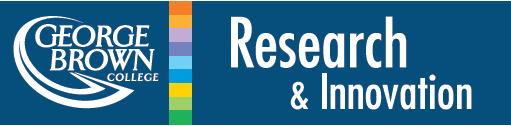 Please email completed applications to Vanessa Kishimoto, vanessa.kishimoto@georgebrown.ca by November 30, 2020.Project Name: Project Length (1-3 years): Submitted By: Program Objectives: The College and Community Social Innovation Fund (CCSIF) intends to foster social innovation by connecting the talent, facilities and capabilities of Canada’s colleges and polytechnics with the research needs of local community organizations. CCSIF proposals should facilitate collaborative social innovation research that brings together researchers, students and partners to address research challenges in social innovation, leading to solutions addressing a Canadian community need. Summary of ProposalInvestigator Information / Division SupportInvestigator Name:      Status (full-time, part-time, partial load, sessional):      Email:      Phone:      Department/Division:      DIVISION SUPPORT SIGNATURE REQUIRED BELOW:Detailed ProposalUsing the headings below, describe the proposed research in enough detail to allow informed assessment for internal review. IntroductionProvide a brief introduction to the proposal. Present the overall context of the project; describe the importance of the research topic, the anticipated outcomes, and their expected benefits.Potential for innovation impactPresent the overall objectives of your proposal and explain how it will foster social innovation to address a community need. Demonstrate how the project results will benefit the partner organizations and how research results will be applied in real-world settings to produce long-term measurable benefits at the local, regional or national level. Explain how the project applies existing knowledge in an innovative manner and/or how it will result in the development of new knowledge. Describe the training and mentoring plans for students and other highly qualified personnel, including participants from community organizations.Excellence of the proposalProvide a concise overview of the specific objectives of your proposal. Describe the research methodology, work plan, societal impact measurements and how the objectives can be achieved within the proposed timeline.Team – Community partner, GBC team and collaboratorsExplain how the knowledge and experience of the research team as a whole (college participants, collaborators and partner personnel), as well as the contributions of significant team members, provide the expertise needed to successfully meet the project objectives.Proposed budget total: Year one: Year two:Year three: Works Cited:Division SupportAcademic Manager (Chair, Dean, etc.) Name:      Title:      Email:      Phone:      I    _____     _______, have read and understood this project proposal and agree to the resource commitments required, including faculty course release time (for full-time employees) or time for part-time employee.Signature: Date: